Dr\ Gamal El Saeed inspects Mid-Term Exams at Faculties        Dr \ Gamal El Saeed, Benha University President inspected mid-term exams at faculties of Science, Engineering Benha and Specific Education. El Saeed was accompanied by Dr\ Aref Soliman, Benha Engineering dean, Dr\ Lotfy Abu Salim , Faculty of Science dean and Mohamed Ibrahim , Faculty of Specific Education dean. During his visit, El Saeed confirmed on safety rules and presence of fire extinguishers to avoid any emergency. He also inspected labs, exams&#39; halls and workshops and listened to students&#39; opinions and complaints about exams and assured on providing all means of comfort and care to students.         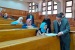 